Муниципальное бюджетное общеобразовательное учреждениегимназия № 14имени первого летчика-космонавта Ю.А.ГагаринаУрок мужества «День Героев Отечества»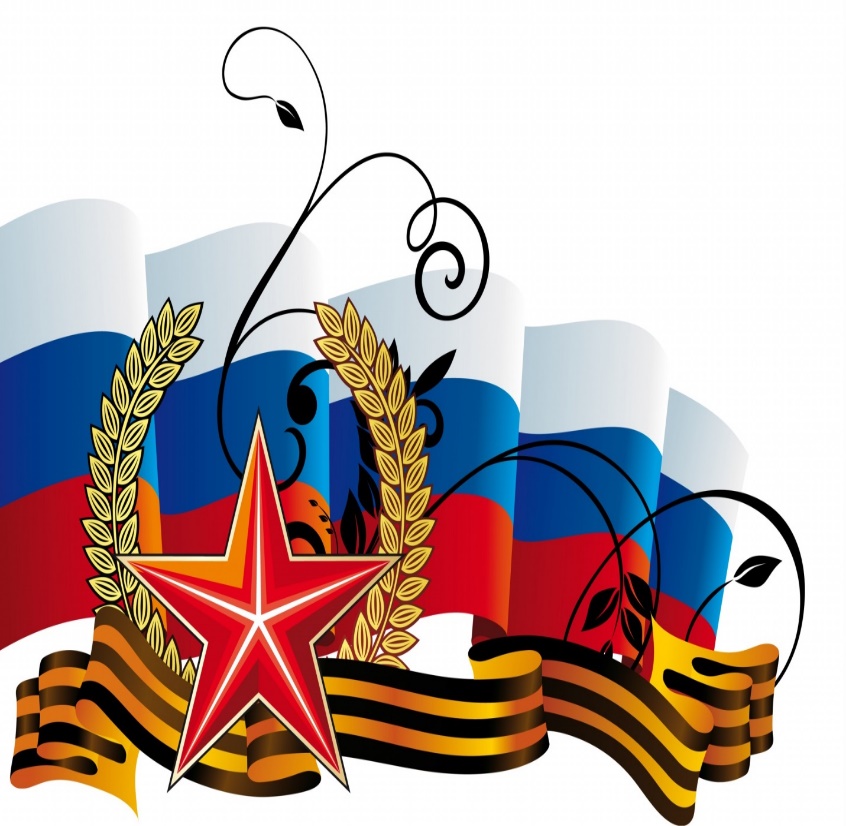 Выполнила: Сорока Оксана Сергеевнаклассный руководитель 4 «Б» класса                                              МБОУ гимназия № 14г. Ейск2017 годЦель: создавать условия для формирования гражданской активности, укреплять патриотические чувства у младших подростков.Задачи:- сотрудничество и общение детей и взрослых;- развитие интереса к изучению истории своей Родины;- пропаганда значимости праздника «День Героев Отечества»;- воспитание чувства гордости своими земляками.Подготовка к мероприятию: на урок мужества приглашены папы учащихся класса. Папа- инспектор ДПС, папа-пожарный, папа- сотрудник таможенной службы, папа- врач, участник боевых действий в Чеченской республике.Аудитория: учащиеся 4 Б класса МБОУ гимназии № 14, папы учащихся.Оборудование: компьютер, проектор, экран, презентация, карточки с заданиями для групп (приложение), конверты с подсказками, выставка книг из библиотеки, компьютер с сетью Интернет.    Вступительное слово учителя: Уважаемые ребята, сегодня наш урок мужества посвящен самому молодому празднику, который будет отмечать наша страна 9 декабря. Хочу, чтоб вы догадались о каком дне идет речь. Для этого возьмите задания. У каждой из 4 групп оно свое.1 группа: Дан синонимческий ряд одного известного вам слова. Догадайтесь о каком слове речь и проверьте себя по Словарю синонимов, что лежит у вас на парте.СМЕЛЬЧАК, КУМИР, ХРАБРЕЦ, ВИТЯЗЬ.(герой)2 группа: Дано значение слова. Догадайтесь о ком идет речь и проверьте свои предположения по толковому словарю.ВДАЮЩИЙСЯ СВОЕЙ ХРАБРОСТЬЮ, ДОБЛЕСТЬЮ ЧЕЛОВЕК, САМООТВЕРЖЕННО СОВЕРШАЮЩИЙ ПОДВИГИ. (герой)3 группа: Вам даны устойчивые обороты. Догадайтесь о ком они и проберите из Словаря еще одно высказывание.- ТОТ ПОБЕДЖАЕТ, КТО СМЕРТЬ ПРЕЗИРАЕТ.- КТО ХРАБР ДА СТОЕК, ТОТ ДЕСЯТЕРЫХ СТОИТ.(о героях;Например, Лучше биться орлом, чем жить зайцем.)4 группа: Прочитайте предложения. Какое слово в каждом пропущено? Составьте свое предложение.« ….. ЭТОЙ ДОЛГОЙ ВОЙНЫ ВЕРНУЛСЯ ДОМОЙ С БЕСЦВЕТНЫМИ ОТ СТРАДАНИЙ ГЛАЗАМИ»«НАСТОЯЩИЙ ….. НЕ СЛАВЫ И НЕ ВНИМАНИЯ ИЩЕТ, А ПУТЕЙ СПАСЕНИЯ ТЕХ, КОМУ НУЖНА ЕГО ПОМОЩЬ»  (герой)- Какой может быть тема нашего урока мужества? (о героях)А какие бывают герои? (положительные и отрицательные, литературные, герои мифов, национальные, герои нашего времени, герои Отечества)- Молодцы, ребята, о героях Отечества мы и поговорим. Неспроста именно сегодня мы говорим о героях. Через несколько дней, 9 декабря, россияне отметят самый молодой праздник. Он называется День Героев Отечества. Празднуется он с 2007 года. (дети уточняют, что в этом году 10-летие государственного праздника)Сообщение подготовленного ученика о празднике. День 9 декабря был выбран не случайно. До 1917 года он был посвящен чествованию заслуг георгиевских кавалеров. В настоящее время страна чествует Героев Советского Союза, кавалеров ордена Святого Георгия и ордена Славы, Героев Социалистического труда, Героев Российской Федерации. - Ребята, кого можно назвать героями Отечества?- Каждой группе нужно подумать и записать примеры Героев Отечества в соответствии с указанным временным периодом. При возникновении затруднения, можно распаковать конверт- подсказку, где есть портреты героев вашего задания (конверт запечатан)1 группа: назовите героев Древней Руси (дети: Вещий Олег, Дмитрий Донской, Александр Невский, Михаил Кутузов, Александр Суворов). 2 группа: назовите героев Великой Отечественной войны (Жуков, Покрышкин, Хрюкин, Маресьев, Матросов.)При затруднении- вскрывают конверт с подсказкой.3 группа: дети- герои Великой Отечественной войны ( Марат Казей, Валя Котик, Леня Голиков, Зина Портнова, Саша Чекалин)4 группа: мы- юные гагаринцы должны знать героев- космонавтов. Назовите известных вам. (Горбатко, Гречко, Джанибеков, Севастьянов)Рекомендация всем группам: можно воспользоваться поисковой системой в Интернете, классный компьютер вам в помощь.Каждая группа называет фамилии и, возможно, подвиги героев.- Ребята, к каждому выступлению надо подобрать литературный отрывок- эпиграф. А выбрать можно из книг, представленных на нашей книжной выставке. Отправьте по 1 человеку от группы для подбора эпиграфа. СЛАЙДВыступление групп.- Ребята, а какую награду получают герои? (слава, медали, ордены) СЛАЙД- А где мы можем увидеть эти награды? (школьный музей ) СЛАЙД - Что еще можем увидеть в нашем замечательном уголке памяти? СЛАЙД - Многие думают, что все подвиги уже совершены. А как вы думаете, есть ли в нашей жизни место для подвига? - Люди каких профессий в нашей жизни могут совершать героические поступки? - Значит, герои есть и в наше время?- И эти героические люди - папы учащихся нашего класса. Сегодня у нас в гостях- Александр Иванович, папа Вики Шаповаловой, полицейский, папа Богдана Юрченко - Алексей Сергеевич- пожарный, папа Лизы Алексеевой- Евгений Леонидович- врач, побывавший в горячих точках в Чеченскую кампанию, папа Арины Грабчак- Андрей Владимирович- сотрудник таможенной службы. СЛАЙДЫ с папами(Выступление пап. По просьбе учителя папы рассказали об особенностях службы, как выбрали профессию, какие опасности случались и как героически себя проявили.)Каждая группа детей готовит интересующие вопросы.Вопросы детей:- Расскажите, а кто чаще нарушает ПДД взрослые или дети? Как вы боретесь с нарушителями?- А Вы спасали людей из огня? Расскажите об этом? А Вам бывает страшно? Расскажите о вашей медали.- Посоветуйте, что делать, чтоб не болеть зимой? А врачи делают зарядку?- Какой товар вывозят из страны, а какой ввозят? С людьми каких наций общается наша таможенная служба?Подведение итога: Доблестные папы, спасибо, что вы с нами, спасибо за ваш нелегкий труд, спасибо за ежедневны подвиг. Пока мы под защитой таких людей, уверены, что живем в мирное время и в мирной стране. Желаем вам легкой службы, мира и добра. (Общее фото.) Рефлексия: попытайтесь группами составить синквейн по теме нашего урока мужества, в котором выразится ваше отношение к героям. Пока выполняют, играет тихо песня «От героев былых времен…»Например: Герой                   Смелый, мужественный.                   Защищает, побеждает, действует.                   Настоящий рыцарь без страха.                   Чудо-воин.Домашнее задание (по желанию): составить английский кроссворд с фамилиями героев отечества (тип кроссворда, где все слова вписаны, их надо найти среди заполненных буквами клеточек).